                       REQUERIMENTO Nº Assunto: Solicito informações ao Prefeito Municipal sobre a forma de cobrança do IPTU (Imposto Predial e Territorial Urbano) no município de Itatiba.Senhor Presidente,CONSIDERANDO, que passados 08 meses, muitos munícipes têm procurado este Edil, com o objetivo de buscar esclarecimentos quanto a cobrança do IPTU; e que ainda este ano, os mesmos foram surpreendidos com o grande aumento da cobrança desse imposto;CONSIDERANDO, que a empresa denominada “Mitra”, foi a responsável por efetuar as fotos aéreas da cidade, constatando que cerca de 8000 residências estavam em situação irregulares quanto as suas legalizações;
                        CONSIDERANDO, que os munícipes não foram notificados para que fizessem as devidas regularizações, e de imediato foram penalizados com tal aumento, ocasionando um verdadeiro rombo nas finanças familiares;
                        CONSIDERANDO, que grande parte dos munícipes se encontram na mesma situação, ou seja, com suas casas irregulares e com o ITPU sendo cobrado ainda de forma desproporcional;                         CONSIDERANDO, que tal empresa acima citada, continua atuando junto à Administração, sendo paga pelos munícipes da cidade de Itatiba.REQUEIRO, nos termos regimentais e após ouvido o Douto e Soberano plenário, que seja oficiado a PREFEITURA MUNICIPAL DE ITATIBA, no sentido de prestar informações sobre:Qual a função da empresa Mitra em nosso município no presente momento?Além da metragem para a cobrança do IPTU, quais são os outros critérios utilizados, a fim de que fosse estabelecido um custo tão alto para localidades que se quer, possuem condições básicas de infraestrutura?O cálculo utilizado para determinar o preço do IPTU, é realizado a partir da tabela da planta genérica ou pelo valor de mercado? Há uma tabela determinante para a precificação do metro construído cobrado de uma casa de alto padrão para uma casa de padrão comum de acordo com a região de construção?		SALA DAS SESSÕES, 29 de agosto de 2018.SÉRGIO LUIS RODRIGUESVereador – PPS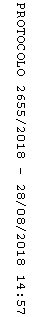 